REQUERIMENTO Nº 42/2019Requer Voto de pesar pelo falecimento do Sr. Nelson Martins de Castro, ocorrido recentemente.Senhor Presidente, Senhores Vereadores,Nos termos do Art. 102, Inciso IV, do Regimento Interno desta Casa de Leis, requeiro a Vossa Excelência que se digne a registrar nos Anais desta Casa de Leis voto de profundo pesar pelo falecimento do Sr. Nelson Martins de Castro, ocorrido no último dia 17 de Dezembro.Requeiro, ainda, que desta manifestação seja dada ciência aos seus familiares, encaminhando cópia do presente na Rua João Silveira Rosa, 261 - Jardim São Francisco.Justificativa:Tinha 66 anos. Era casado com Maria Fermino Martins de Castro, deixando os filhos: Denivaldo, Denílson, Daiana, Carina e Naiara. (Djan em memória). Benquisto por todos os familiares e amigos, seu passamento causou grande consternação e saudades, todavia, sua memória há de ser cultuada por todos que em vida o amaram.Que Deus esteja presente nesse momento de separação e dor, para lhes dar força e consolo.É, pois, este o Voto, através da Câmara de Vereadores, em homenagem póstuma e em sinal de solidariedade.Plenário “Dr. Tancredo Neves”, em 17 de Dezembro de 2018.José Luís Fornasari“Joi Fornasari” - Vereador -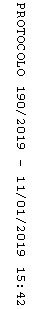 